Физическая культура- 06, 08  мая 2020 г.Тема: Обще - развивающие упражнения.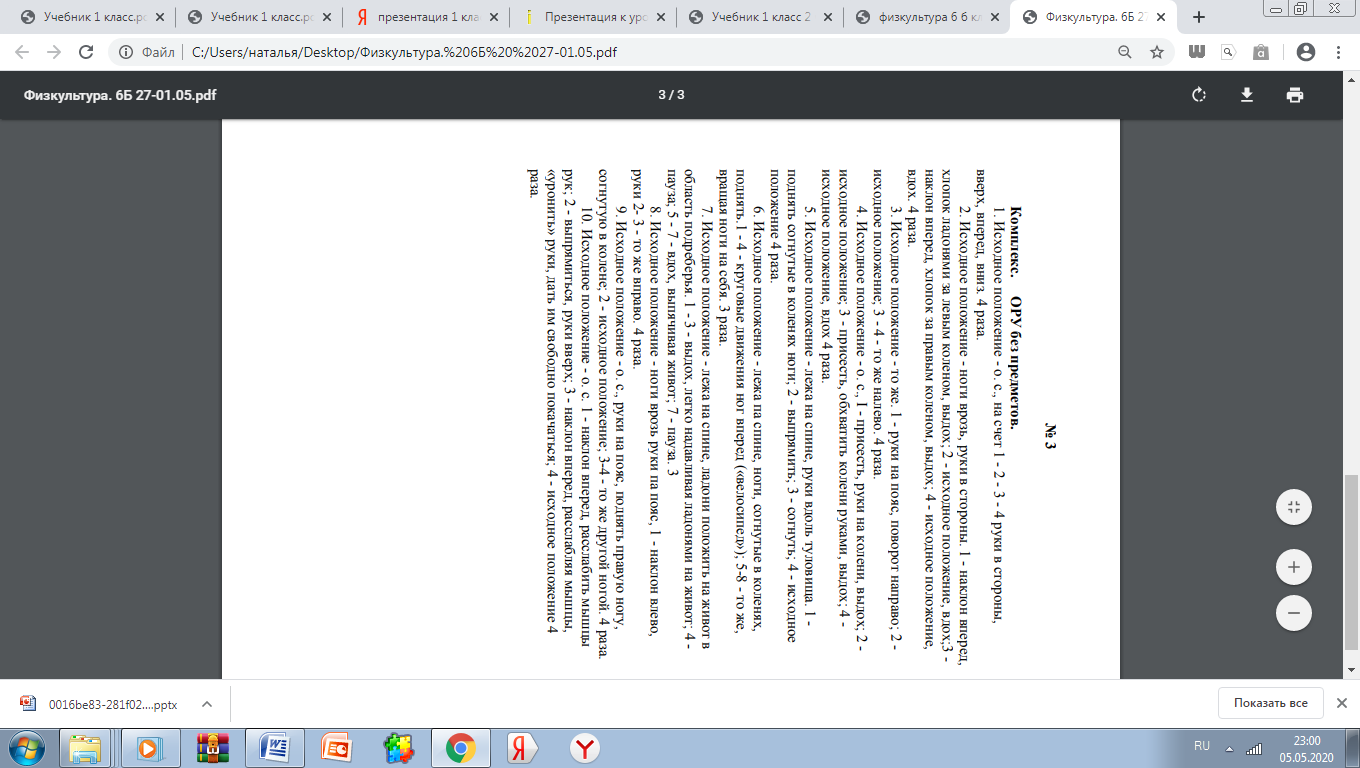 Упражнения выполняем по желанию. Фото присылать не нужно! Будьте здоровы!!!